\\\\\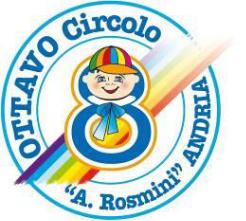 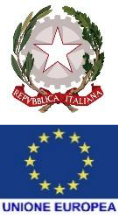 DICHIARAZIONE DELLE ATTIVITA’ SVOLTE AI FINI DELL’ACCESSO AL FONDO DELL’ISTITUZIONE SCOLASTICA – SCUOLA PRIMARIA Anno Scolastico 2020/2021Insegnante                        1 -	ATTIVITA’ AGGIUNTIVE FUNZIONALI ALL’INSEGNAMENTO A PAGAMENTOa. Supporto organizzativo al Capo d’Istituto                                    n. ore    (collaboratori, fiduciari)- ATTIVITA’ AGGIUNTIVE DI INSEGNAMENTO A PAGAMENTOa. Progetto  	n. oreN.B.:Le funzioni strumentali non rientrano nella presente dichiarazione.Indicare solo le ore attribuite a pagamento con specifica nomina.Andria 	_____________________________Firma docente___________________________VISTO:	IL DIRIGENTE SCOLASTICO (Prof. Carlo Zingarelli)CIRCOLO DIDATTICO STATALETelefono: +39 0883 246450Telefono: +39 0883 246450Telefono: +39 0883 246450“ANTONIO ROSMINI”Sito web: https://www.rosmini.edu.itSito web: https://www.rosmini.edu.itSito web: https://www.rosmini.edu.itCorso Italia 7e-mail: BAEE05600T@istruzione.ite-mail: BAEE05600T@istruzione.ite-mail: BAEE05600T@istruzione.it76123 Andria (BT)P.E.C.: BAEE05600T@pec.istruzione.itP.E.C.: BAEE05600T@pec.istruzione.itP.E.C.: BAEE05600T@pec.istruzione.itCodice Fiscale: 90000300724Codice Mecc.: BAEE05600TCodice Mecc.: BAEE05600TCodice Mecc.: BAEE05600TCodice Fiscale: 90000300724Codice Mecc.: BAEE05600TCodice Mecc.: BAEE05600TCodice Mecc.: BAEE05600TCodice Univoco Ufficio: UF9K98RISERVATO ALL’UFFICIORISERVATO ALL’UFFICIORISERVATO ALL’UFFICIO1  □□1  □□2  □□b. Coordinatore Consigli di interclassen. orec. Docente referente n. ored. Progetto         n.ore